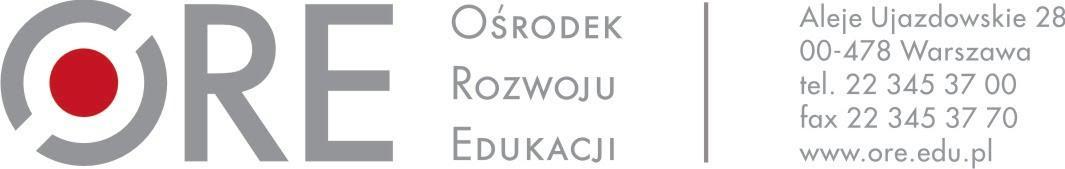 Załącznik nr 1Formularz ofertowy wartości zamówieniaPrzedmiotem zamówienia jest przeprowadzenie szkoleń dla liderów i kadry SCWEW (7 nowo powstałych SCWEW z naboru dodatkowego). Szkolenia zostaną przeprowadzone na podstawie ramowych programów szkoleń oraz w oparciu o szczegółowe scenariusze, materiały dodatkowe dostarczone dla Wykonawcy. Zakres szkoleń obejmuje zagadnienia szczegółowo opisane w ramowych programach szkoleń (załącznik do zapytania ofertowego). Zamówienia realizowane jest w ramach projektu Opracowanie modelu funkcjonowania Specjalistycznych Centrów Wspierających Edukację Włączającą, współfinansowanego ze środków Programu Operacyjnego Wiedza Edukacja Rozwój.* Uwaga! Cena brutto obejmuje podatek VAT, a w przypadku osoby fizycznej – obligatoryjne obciążenia z tytułu składek ZUS i na Fundusz Pracy po stronie pracownika i pracodawcy.Przedstawione zapytanie nie stanowi oferty w myśl art. 66 Kodeksu Cywilnego, jak również nie jest ogłoszeniem w rozumieniu ustawy Prawo zamówień publicznych.							………………………..…….………………….								Data i czytelny podpisWycenę proszę przesłać na adres e-mail: anna.przybysz@ore.edu.pl do 09.02.2022 r. W temacie wiadomości należy wpisać: Prowadzenie szkoleń dla lidera oraz kadry SCWEW. Klauzula informacyjnaZgodnie z art. 13 ust. 1 i 2 rozporządzenia Parlamentu Europejskiego i Rady (UE) 2016/679 z dnia 27 kwietnia 2016 r. (Dz. Urz. UE L 119 z 04.05.2016 r.), dalej „RODO”, Ośrodek Rozwoju Edukacji w Warszawie informuje, że:Administratorem państwa danych osobowych jest minister właściwy do spraw funduszy i polityki regionalnej, pełniący funkcję Instytucji Zarządzającej dla Programu Operacyjnego Wiedza Edukacja Rozwój 2014-2020, z siedzibą przy ul. Wspólnej 2/4 w Warszawie (00-926). Z Administratorem danych można się skontaktować poprzez adres e-mailowy: kancelaria@mfipr.gov.pl lub pisemnie przekazując korespondencję na adres siedziby Administratora;Administrator wyznaczył inspektora ochrony danych, z którym można się skontaktować poprzez e-mail: IOD@mfipr.gov.pl lub pisemnie przekazując korespondencję na adres siedziby Administratora. Kontakt z inspektorem ochrony danych Ośrodka Rozwoju Edukacji w Warszawie możliwy jest poprzez e-mail: iod@ore.edu.pl;Pani/Pana dane osobowe przetwarzane będą w celu związanym z postępowaniem o udzielenie zamówienia publicznego zgodnie z obowiązującymi przepisami prawa. Administrator może również przetwarzać dane osobowe w celu realizacji zadań przypisanych Instytucji Zarządzającej Programu Operacyjnego Wiedza Edukacja Rozwój 2014-2020 , w zakresie w jakim jest to niezbędne dla realizacji tego celu, przede wszystkim:aplikowanie o środki unijne i realizacja projektów, w szczególności potwierdzanie kwalifikowalności wydatków, udzielanie wsparcia uczestnikom projektów, ewaluacji, monitoringu, kontroli, audytu, sprawozdawczości oraz działań informacyjno-promocyjnych, w ramach Programu Operacyjnego Wiedza Edukacja Rozwój 2014-2020,zapewnienie realizacji obowiązku informacyjnego dotyczącego przekazywania do publicznej wiadomości informacji o podmiotach uzyskujących wsparcie z Programu Operacyjnego Wiedza Edukacja Rozwój 2014-2020;Podanie danych jest niezbędne do realizacji celu, o którym mowa w pkt. 3. Konsekwencje niepodania danych osobowych wynikają z przepisów prawa w tym uniemożliwiają udział w projekcie realizowanym w ramach Programu Operacyjnego Wiedza Edukacja Rozwój 2014-2020;Państwa dane osobowe zostały powierzone Instytucji Pośredniczącej Ministerstwu Edukacji i Nauki Departament Funduszy Strukturalnych oraz beneficjentowi realizującemu projekt którym jest Ośrodek Rozwoju Edukacji z siedzibą przy Al. Ujazdowskich 28 w Warszawie (00-478). Dane osobowe mogą zostać również powierzone specjalistycznym firmom, realizującym na zlecenie Instytucji Zarządzającej, Instytucji Pośredniczącej oraz beneficjenta ewaluacje, kontrole i audyt w ramach Programu Operacyjnego Wiedza Edukacja Rozwój 2014-2020;Odbiorcami państwa danych osobowych będą podmioty upoważnione do ich otrzymania na podstawie obowiązujących przepisów prawa oraz podmioty świadczące usługi na rzecz administratora;Państwa dane osobowe będą przechowywane przez okres niezbędny do realizacji celu, o którym mowa w pkt. 3, do momentu wygaśnięcia obowiązku przechowywania danych wynikającego z przepisów prawa;Państwa dane osobowe nie będą podlegały zautomatyzowanemu podejmowaniu decyzji i nie będą profilowane;Państwa dane osobowe nie będą przekazywane do państwa trzeciego;W związku z przetwarzaniem państwa danych osobowych, przysługują państwu następujące uprawnienia: prawo dostępu do swoich danych osobowych, prawo żądania ich sprostowania lub ograniczenia ich przetwarzania oraz prawo wniesienia skargi do organu nadzorczego którym jest Prezes Urzędu Ochrony Danych Osobowych.                                                               ………………………..…….………………….		Data i czytelny podpisInformacje o oferencieInformacje o oferencieInformacje o oferencieNazwa oferentaImię i nazwiskoAdres siedziby (ulica, numer, miejscowość, kod pocztowy, numer telefonu kontaktowego)adres e-mail Oferta cenowa za wykonanie zlecenia i przeniesienie majątkowych praw autorskich Oferta cenowa za wykonanie zlecenia i przeniesienie majątkowych praw autorskich Oferta cenowa za wykonanie zlecenia i przeniesienie majątkowych praw autorskich Rodzaj kosztuKwota nettoKwota brutto*Cena 1 godzinę prowadzenia szkoleniaWarunki udziałuWarunki udziałuDoświadczenie w prowadzeniu szkoleń dla kadr oświatowych.  Min. 40 godzin szkoleń dla kadr oświatowych w ciągu ostatnich 5 lat,  w zakresie tematyki zawartej w ramowych programach szkoleń dla liderów oraz kadry SCWEWDoświadczenie we współpracy z przedstawicielami środowiska kadr systemu oświaty w zakresie:prowadzenia szkoleń, konsultacji, min. 200 godzin;moderowania sieci współpracy min. 2 sieci; opracowania materiałów/scenariuszy – min. 5 materiałów i/lub min. 5 lat doświadczenia w pracy w szkołach i placówkach systemu oświaty;Ukończenie kursu trenerskiego min. 120 godzin.Znajomość i umiejętność zastosowania w praktyce przepisów prawa oświatowego, w tym w szczególności w zakresie organizacji kształcenia ogólnego i specjalnego. w formie oświadczenia tak lub nie.